Об утверждении Положения о представлении гражданами, претендующими на замещение должностей муниципальной службы Республики Башкортостан, и муниципальными служащими, замещающими муниципальные должности на территории сельского поселения Буруновский сельсовет муниципального района Гафурийский район Республики Башкортостан, сведений о доходах, об имуществе и обязательствах имущественного характера           В соответствии с пунктом 1 статьи 15 Федерального закона от 2 марта 2007 года N 25-ФЗ "О муниципальной службе в Российской Федерации", статьей 8 Закона Республики Башкортостан от 16 июля 2007 года N 453-з "О муниципальной службе в Республике Башкортостан", Указом Президента от 31 декабря 2009 года N УП-729 "О представлении гражданами, претендующими на замещение должностей государственной гражданской службы Республики Башкортостан, и государственными гражданскими служащими Республики Башкортостан сведений о доходах, об имуществе и обязательствах имущественного характера", в целях регулирования вопросов муниципальной службы на территории сельского поселения Буруновский сельсовет муниципального района Гафурийский район Республики Башкортостан Совет сельского поселения Буруновский сельсовет муниципального района Гафурийский район Республики Башкортостан решил:Утвердить прилагаемое Положение о представлении гражданами, претендующими на замещение должностей муниципальной службы Республики Башкортостан, и муниципальными служащими, замещающими муниципальные должности на территории сельского поселения Буруновский сельсовет муниципального района Гафурийский район Республики Башкортостан, сведений о доходах, об имуществе и обязательствах имущественного характера. Создать Комиссию по контролю за достоверностью сведений о доходах, расходах, об имуществе и обязательствах имущественного характера, представляемых депутатами Совета сельского поселения Буруновский сельсовет муниципального района Гафурийский район РБ;         3. Опубликовать настоящее Решение, разместив его на официальном сайте, а также   на информационном стенде  администрации сельского поселения Буруновский сельсовет муниципального района Гафурийский район Республики Башкортостан.        4. Контроль за исполнением настоящего решения возложить на постоянную комиссию Совета по соблюдению Регламента Совета, этике и статусу депутата.         5. Настоящее решение вступает в силу со дня подписания.  	Глава сельского поселения 	Буруновский сельсовет 	муниципального района 	Гафурийский район РБ	                                                                                          М.Ф. РахматуллинС. Буруновка 29 марта  2016 года	№12-60з                                                                                           Приложение                                                                     к решению Совета                                                                                                сельского поселения Буруновский                                                                                                сельсовет муниципального района                                                                          Гафурийского район                                                                                   Республики Башкортостан                                                                           от 29 марта  2016 года 	№12-60зПоложение о представлении гражданами, претендующими на замещение должностей муниципальной службы Республики Башкортостан, и муниципальными служащими, замещающими муниципальные должности на территории сельского поселения Буруновский сельсовет муниципального района Гафурийский район Республики Башкортостан, сведений о доходах, об имуществе и обязательствах имущественного характера1. Настоящим Положением определяется порядок представления гражданами, претендующими на замещение должностей муниципальной службы Республики Башкортостан в сельском поселении Буруновский сельсовет  муниципального района  Гафурийский район Республики Башкортостан (далее - должности муниципальной службы), и муниципальными служащими администрации сельского  поселения Буруновский сельсовет муниципального района Гафурийский район Республики Башкортостан сведений о полученных ими доходах, об имуществе, принадлежащем им на праве собственности, и об их обязательствах имущественного характера, а также сведений о доходах супруги (супруга) и несовершеннолетних детей, об имуществе, принадлежащем им на праве собственности, и об их обязательствах имущественного характера (далее - сведения о доходах, об имуществе и обязательствах имущественного характера).2. Обязанность представлять сведения о доходах, об имуществе и обязательствах имущественного характера в соответствии с федеральным и республиканским законодательством возлагается на гражданина, претендующего на замещение должности муниципальной службы, а также на всех муниципальных служащих  администрации сельского  поселения Буруновский сельсовет муниципального района Гафурийский район Республики Башкортостан. Граждане, претендующие на замещение муниципальных должностей, и муниципальные служащие, замещающие муниципальные должности, включенные в соответствии с правовыми актами органов местного самоуправления в перечень муниципальных должностей, при назначении на которые граждане и при замещении которых муниципальные служащие обязаны представлять сведения о своих расходах, а также о расходах своих супруги (супруга), и несовершеннолетних детей по каждой сделке по приобретению земельного участка, другого объекта недвижимости, транспортного средства, ценных бумаг, акций (долей участия, паев в уставных(складочных)капиталах организаций),совершенной им, его супругой (супругом)и (или)несовершеннолетними детьми в течение календарного года, предшествующего году представления сведений(далее- отчетный период),если общая сумма таких сделок превышает общий доход данного лица и его супруги(супруга) за три последних года, предшествующих отчетному периоду, и об доходах, расходах, об имуществе и об источниках получения средств, за счет которых совершены эти сделки, в порядке и по форме, которые установлены для представления сведений о доходах, расходах, об имуществе и обязательствах имущественного характера государственными гражданскими служащими Республики Башкортостан. Граждане, претендующие на замещение муниципальных должностей, и муниципальные служащие, замещающие муниципальные должности, включенные в соответствии с правовыми актами органов местного самоуправления в перечень муниципальных должностей, при назначении на которые граждане и при замещении которых муниципальные служащие обязаны представлять сведения о своих доходах, об имуществе и обязательствах имущественного характера, а также сведения о доходах, об имуществе и обязательствах имущественного характера своих супруги (супруга) и несовершеннолетних детей, обязаны представить кроме сведений о полученных ими доходах, об имуществе и обязательствах имущественного характера, также сведения о доходах, об имуществе и обязательствах имущественного характера своих супруги (супруга) и несовершеннолетних детей.3. Сведения о доходах, об имуществе и обязательствах имущественного характера представляются по форме, утвержденной Указом Президента Республики Башкортостан от 29 марта 2010 года №23-199з4. Гражданин при назначении на должность муниципальной службы представляет:а) сведения о своих доходах, полученных от всех источников (включая доходы по прежнему месту работы или месту замещения выборной должности, пенсии, пособия, иные выплаты) за календарный год, предшествующий году подачи документов для замещения должности государственной службы, а также сведения об имуществе, принадлежащем ему на праве собственности, и о своих обязательствах имущественного характера по состоянию на первое число месяца, предшествующего месяцу подачи документов для замещения должности государственной службы (на отчетную дату);б) сведения о доходах супруги (супруга) и несовершеннолетних детей, полученных от всех источников (включая заработную плату, пенсии, пособия, иные выплаты) за календарный год, предшествующий году подачи гражданином документов для замещения должности муниципальной службы, а также сведения об имуществе, принадлежащем им на праве собственности, и об их обязательствах имущественного характера по состоянию на первое число месяца, предшествующего месяцу подачи гражданином документов для замещения должности муниципальной службы (на отчетную дату).5. Муниципальный служащий представляет ежегодно, в срок не позднее 30 апреля года ,следующего за отчетным :а) сведения о своих доходах, полученных за отчетный период (с 1 января по 31 декабря) от всех источников (включая денежное содержание, пенсии, пособия, иные выплаты), а также сведения об имуществе, принадлежащем ему на праве собственности, и о своих обязательствах имущественного характера по состоянию на конец отчетного периода;б) сведения о доходах супруги (супруга) и несовершеннолетних детей, полученных за отчетный период (с 1 января по 31 декабря) от всех источников (включая заработную плату, пенсии, пособия, иные выплаты), а также сведения об имуществе, принадлежащем им на праве собственности, и об их обязательствах имущественного характера по состоянию на конец отчетного периода.6. Сведения о доходах, об имуществе и обязательствах имущественного характера представляются в кадровую службу органа местного самоуправления.7. В случае если гражданин или муниципальный служащий обнаружили, что в представленных ими в кадровую службу органа местного самоуправления сведениях о доходах, об имуществе и обязательствах имущественного характера не отражены или не полностью отражены какие-либо сведения, либо имеются ошибки, они вправе представить уточненные сведения  в течение одного месяца после окончания срока, указанного в пункте 5 настоящего Положения.Гражданин, претендующий на замещение государственной должности Республики Башкортостан, может представить уточненные сведения в течение одного месяца со дня представления сведений.Уточненные сведения, представленные муниципальным служащим после истечения срока, не считаются представленными с нарушением срока.Сведения о доходах, расходах, об имуществе и обязательствах имущественного характера, представляемые муниципальными служащими, размещаются в информационно-телекоммуникационной сети Интернет на официальном сайте сельского поселения и предоставляются для опубликования средствам массовой информации в порядке, определяемом Законом.8. В случае непредставления по объективным причинам муниципальным служащим сведений о доходах, об имуществе и обязательствах имущественного характера супруги (супруга) и несовершеннолетних детей данный факт подлежит рассмотрению на соответствующей комиссии по соблюдению требований к служебному поведению муниципальных служащих администрации сельского  поселения Буруновский сельсовет  муниципального района Гафурийский район  Республики Башкортостан и урегулированию конфликта  интересов.9. Проверка достоверности и полноты сведений о доходах, об имуществе и обязательствах имущественного характера, представленных в соответствии с настоящим Положением гражданином и муниципальным служащим, осуществляется в соответствии с законодательством Российской Федерации и Республики Башкортостан.10. Сведения о доходах, об имуществе и обязательствах имущественного характера, представляемые в соответствии с настоящим Положением гражданином и муниципальным служащим, являются сведениями конфиденциального характера, если федеральным законом они не отнесены к сведениям, составляющим государственную тайну.Эти сведения предоставляются руководителю органа местного самоуправления, а также иным должностным лицам в случаях, предусмотренных законодательством Российской Федерации и Республики Башкортостан.11. Муниципальные служащие, в должностные обязанности которых входит работа со сведениями о доходах, об имуществе и обязательствах имущественного характера, виновные в их разглашении или использовании в целях, не предусмотренных законодательством Российской Федерации, несут ответственность в соответствии с законодательством Российской Федерации.12. Сведения о доходах, об имуществе и обязательствах имущественного характера, представленные в соответствии с настоящим Положением муниципальным служащим или гражданином при назначении на должность муниципальной службы, а также представляемые муниципальным служащим ежегодно, и информация о результатах проверки достоверности и полноты этих сведений приобщаются к личному делу муниципального служащего.В случае, если гражданин или муниципальный служащий, указанный в пункте 6 настоящего Положения, представившие в кадровую службу органа местного самоуправления справки о своих доходах, об имуществе и обязательствах имущественного характера, а также о доходах, об имуществе и обязательствах имущественного характера своих супруги (супруга) и несовершеннолетних детей, не были назначены на должность муниципальной службы, включенную в соответствии с правовыми актами органов местного самоуправления в перечень должностей, при назначении на которые граждане и при замещении которых муниципальные служащие обязаны представлять сведения о своих доходах, об имуществе и обязательствах имущественного характера, а также сведения о доходах, об имуществе и обязательствах имущественного характера своих супруги (супруга) и несовершеннолетних детей, эти справки возвращаются им по их письменному заявлению вместе с другими документами.14. В случае непредставления муниципальным служащим сведений о своих доходах, об имуществе и обязательствах имущественного характера своих супруги (супруга) и несовершеннолетних детей в случае, если представление таких сведений обязательно, либо представление заведомо недостоверных или неполных сведений является правонарушением, влекущим увольнение муниципального служащего с муниципальной службы.  БАШ[ОРТОСТАН РЕСПУБЛИКА]Ы;АФУРИ РАЙОНЫ МУНИЦИПАЛЬ РАЙОНЫНЫ* БУРУНОВКААУЫЛ СОВЕТЫАУЫЛ БИЛ"М"№ЕСОВЕТЫ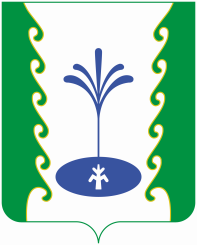 РЕСПУБЛИКА БАШКОРТОСТАНСОВЕТ  СЕЛЬСКОГО ПОСЕЛЕНИЯ БУРУНОВСКИЙСЕЛЬСОВЕТМУНИЦИПАЛЬНОГО РАЙОНА ГАФУРИЙСКИЙ РАЙОН          453076, Fафури районы, 
       Буруновка ауылы, Yҙәҡ урамы, 43
                Тел. 2-66-57453076, Гафурийский район,
с. Буруновка, ул. Центральная, 43
Тел. 2-66-57     КАРАР  РЕШЕНИЕ